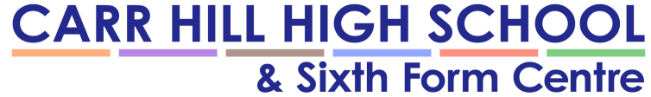 Disadvantaged update - May 2017IssuesActionsImpactPupil Premium students generally have less access to cultural and social events and less material possessions that are seen as a pre-requisite to a good education, e.g. technology and basic school equipment such as calculators and revision materials. Pupil Premium students are also less likely to have access to nutritious meals and transport. The 2016 P8 gap stands at 0.46 overall with the separate element gaps being:English 0.29Maths 0.40EBacc 0.55Open 0.52The Gaps in the Pillars:Science 0.60Languages 0.45Humanities 0.34The percentage of sessions missed gap in 2016 stood at 3.7 with the FSM figure 8%The percentage persistent absentee’s gap stood at 16.4 with the FSM figure 26.7%.The fixed term exclusion gap in 2015 was 11.61% with the FSM figure 14.96%A dedicated Pupil Premium Mentor to co-ordinate day to day activities.A designated link Governor for PP who meets with the Assistant Headteacher and Pupil Premium Mentor once per term, allowing challenging conversations regarding PP provision. 1:1 Mentoring including work on revision plans, homework completion, organisation etc.Focus on disadvantaged attendance – made whole school priority with specific improvement planDisadvantaged information daysStudent and parent/carer voice exerciseProvision of revision materialsInstrumental lessons 1:1 careers advice1:1 coursework catch up sessionsPupil Premium Promise which raises awareness, allowing more students and families to access provision1:1 Intervention with maths, science, and English mentorsBreakfast club which has been extended from 3 to 5 daysSummer school transitionLate busHothersall Lodge and Borwick Hall residential trips for years 7-10Higher Education visits to  boost aspirationsHomework club including compulsory homework clubPupil Premium transition visitsPupil Premium assemblies including careers advice e.g. sixth form and apprenticeships. In class support for year 11s by Pupil Premium mentorRe-writes of schemes of work to ensure challenge for allSubject drop-insCromebook provisionCooking club for familiesHome visits, morning duties for latecomers, parental meetings and lettersCurrent students (using 2016 P8 calculations):Year 11 - the English Progress 8 (P8) gap currently stands at 0.28. In maths the P8 gap stands at 0.18. Year 9 – the P8 gap currently stands at +0.05The gap is currently reversed, with our disadvantaged making more progress than our non-PP.Year 8 – the P8 gap currently stands at +0.31The gap is currently reversed, with our disadvantaged making more progress than our non-disadvantaged.Year 7 – the P8 gap currently stands at +0.28The gap is currently reversed, with our disadvantaged making more progress than our non-disadvantaged.Breakfast club analysis over a two year period has shown that on average, students who attend receive less demerits when compared with those who don’t attend. Additionally, those who attend receive less demerits on the days they attend than those they don’t.May 2017 attendance figures show that FSM persistent absence stands at 24.9%, which is a reduction of 1.8%.Year 7 students who attended Summer School have a P8 score 0.17 better than those students who were eligible to attend but did not.Following feedback from our parent and student voice exercise, changes were made to the late bus to accommodate more students.A daily average of 13 more students have engaged with breakfast club since we held our Pupil Premium information days.